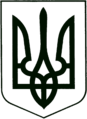 УКРАЇНА
МОГИЛІВ-ПОДІЛЬСЬКА МІСЬКА РАДА
ВІННИЦЬКОЇ ОБЛАСТІР І Ш Е Н Н Я  №374                   Про план роботи міської ради 7 скликання на 2017 рік	Відповідно до пункту 7 статті 26 Закону України «Про місцеве самоврядування в Україні»,-                                              міська рада ВИРІШИЛА:Затвердити план роботи міської ради 7 скликання на 2017 рік згідно додатку.Міському голові Бровку П.П., головам постійних комісій міської ради спільно з управліннями та відділами, службами міської ради забезпечити виконання намічених заходів.Рішення 7 сесії міської ради 7 скликання від 29.02.2016 року №81 «Про план роботи міської ради 7 скликання на 2016 рік» зняти з контролю.Контроль за виконанням даного рішення покласти на секретаря міської ради Гоцуляка М.В..             Міський голова                                                      П. Бровко                                                                             Додаток                                                                             до рішення 13 сесії                                                                                міської ради 7 скликання                                                                     від 11.04.2017 року №374План роботи міської ради 7 скликання на 2017 рікІ. Перелік основних питань для розгляду на пленарних засіданнях міської ради:                                                     І квартал1. Про заслуховування інформації про виконання бюджету міста за 2016 рік.2. Про виконання Програми фінансування загальнодержавних і професійних     свят, видатних та пам’ятних дат та заходів з організації прийому офіційних     делегацій в м. Могилеві – Подільському за 2016 рік.3. Про хід виконання Стратегії розвитку міста Могилева –Подільського на     період до 2020 року.4. Про хід виконання програми «Поліпшення стану безпеки, гігієни праці та      виробничого середовища по місту Могилеву –Подільському на 2012 – 2016     роки» за ІІ півріччя 2016 року.5. Про хід виконання «Програми профілактики правопорушень,      рецидивної злочинності та злочинів, вчинених неповнолітніми на 2013 –     2018 роки» за 2016 рік.6. Про виконання міської комплексної цільової програми підтримки учасників      антитерористичної операції, членів їхніх сімей, а також сімей загиблих під     час подій, які відбулися 31 серпня 2015 року біля Верховної Ради України та        інших верств населення, які потребують соціального захисту на 2016-2017     роки за 2016 рік.7. Питання відведення земельних ділянок.ІІ квартал1. Про співфінансування проектів, які подаються на Державний фонд     регіонального розвитку територіальних громад.2. Про затвердження міської програми «Національно – патріотичне виховання     дітей та молоді м. Могилева –Подільського на 2017 – 2020 роки».3. Про виконання «Комплексної програми захисту населення і території       міста Могилева –Подільського від надзвичайних ситуацій техногенного та     природного характеру на 2013- 2017 роки» за ІІ півріччя 2016 року. 4. Про хід виконання соціальної Програми розвитку фізичної культури і    спорту у місті Могилеві –Подільському на 2013-2017 роки» за 2016 рік.5. Питання відведення земельних ділянок.ІІІ квартал1. Інформація про виконання бюджету міста за І півріччя 2017 року.2. Про стан мобілізації податків та зборів до бюджету міста за І півріччя 2017     року.3. Про виконання Програми соціально – економічного розвитку міста за     І півріччя 2017 року.4. Про хід виконання «Комплексної програми будівництва, реконструкції,      ремонту та експлуатаційного утримання вулично – дорожньої мережі     м. Могилева –Подільського на 2013 – 2018 роки» за 2016 рік і І півріччя     2017 року.5. Про виконання Програми зайнятості населення міста Могилева-     Подільського до 2017 року за І півріччя 2017 року.6. Про хід виконання міської Програми «Майбутнє Вінниччини в збережені     здоров’я громадян по м. Могилеву –Подільському на 2016 -2020 роки» за          ІІ півріччя 2016 року та І півріччя 2017 року.7. Про виконання Комплексної оборонно – правоохоронної програми     профілактики злочинності в м. Могилеві –Подільському на 2016-2020     роки за 2016 рік та І півріччя 2017 року.8. Про хід виконання програми поліпшення техногенної та пожежної      безпеки населених пунктів та об'єктів усіх форм власності, розвитку     інфраструктури підрозділів Державної служби України з надзвичайних     ситуацій у м. Могилеві-Подільському на 2016-2020 роки за 2016 рік та     І півріччя 2017 року.9. Питання відведення земельних ділянок.ІV квартал 1. Інформація про виконання бюджету міста за 9 місяців 2017 року. 2. Про стан мобілізації податків та зборів до бюджету міста за 9 місяців      2017 року. 3. Про підсумки оздоровчої кампанії дітей у 2017 році. 4. Про виконання міської програми щодо реалізації прав дитини на період      з 2016 по 2020 рік. 5. Про хід виконання Програми розвитку та удосконалення організації      харчування учнів загальноосвітніх навчальних закладів міста Могилева –     Подільського на 2013-2017 роки. 6. Про хід виконання Програми утримання кладовищ в місті Могилеві –      Подільському на 2014 - 2018 роки за 2017 рік. 7. Про виконання міської Програми розвитку галузі культури та духовного      відродження на 2013-2017 роки за 2017 рік. 8. Про виконання міської Програми соціального захисту та соціальної      підтримки ветеранів, інвалідів, одиноких пенсіонерів, малозабезпечених      верств населення на 2016-2017 роки за 2017 рік. 9. Про хід виконання міської цільової програми роботи з обдарованою      молоддю на 2013-2017 роки за 2016-2017 навчальний рік.10. Про виконання Програми забезпечення протидії протиправній       діяльності на державному кордоні в межах Могилів-Подільського       контрольованого прикордонного району, розвиток та вдосконалення       Могилів-Подільського прикордонного загону на 2016-2020 роки за        2017 рік.11. Про хід виконання програми «Розвиток дошкільної освіти м. Могилева –       Подільського на період до 2017 року».  12. Про затвердження бюджету міста на 2018 рік.13. Про Програму соціально – економічного розвитку міста на 2018 рік.14. Затвердження галузевих Програм на 2018 рік.15. Питання відведення земельних ділянок.ІІ. Питання, що пропонуються для розгляду на засіданнях постійних комісій міської ради:Постійна комісія з питань бюджету, економіки, промисловості                                  та комунальної власності  1. Про заслуховування інформації про виконання бюджету міста за 2016 рік. 2. Про виконання Програми фінансування загальнодержавних і професійних      свят, видатних та пам’ятних дат та заходів з організації прийому офіційних      делегацій в м. Могилеві – Подільському за 2016 рік. 3. Про виконання міської комплексної цільової програми підтримки учасників       антитерористичної операції, членів їхніх сімей, а також сімей загиблих під      час подій, які відбулися 31 серпня 2015 року біля Верховної Ради України      та інших верств населення, які потребують соціального захисту на 2016-    2017 роки за 2016 рік. 4. Про співфінансування проектів, які подаються на Державний фонд      регіонального розвитку територіальних громад. 5. Інформація про виконання бюджету міста за І півріччя 2017 року. 6. Про стан мобілізації податків та зборів до бюджету міста за І півріччя        2017 року. 7. Про виконання Програми соціально – економічного розвитку міста      за І півріччя 2017 року. 8. Інформація про виконання бюджету міста за 9 місяців 2017 року. 9. Про стан мобілізації податків та зборів до бюджету міста за 9 місяців      2017 року.10. Про затвердження бюджету міста на 2018 рік.11. Про Програму соціально – економічного розвитку міста на 2018 рік.12. Затвердження галузевих Програм на 2018 рік.          Постійна комісія з питань законності, правопорядку, реформування земельних відносин, охорони довкілля, депутатської діяльності та етики1. Про хід виконання «Програми профілактики правопорушень, рецидивної      злочинності та злочинів, вчинених неповнолітніми на 2013 – 2018 роки» за           2016 рік.2. Про виконання «Комплексної програми захисту населення і території       міста Могилева –Подільського від надзвичайних ситуацій техногенного       та природного характеру на 2013- 2017 роки» за ІІ півріччя 2016 року.3. Про виконання Комплексної оборонно – правоохоронної програми     профілактики злочинності в м. Могилеві –Подільському на 2016-2020     роки за 2016 рік та І півріччя 2017 року.4. Про хід виконання програми поліпшення техногенної та пожежної      безпеки населених пунктів та об'єктів усіх форм власності, розвитку     інфраструктури підрозділів Державної служби України з надзвичайних     ситуацій у м. Могилеві-Подільському на 2016-2020 роки за 2016 рік та     І півріччя 2017 року.5. Про виконання Програми забезпечення протидії протиправній     діяльності на державному кордоні в межах Могилів-Подільського     контрольованого прикордонного району, розвиток та вдосконалення     Могилів-Подільського прикордонного загону на 2016-2020 роки за      2017 рік.6. Затвердження галузевих Програм на 2018 рік.7. Питання відведення земельних ділянок.Постійна комісія з питань підприємницької діяльності, транспорту, прав споживачів та житлово – комунального господарства1. Про співфінансування проектів, які подаються на Державний фонд     регіонального розвитку територіальних громад.2. Про хід виконання Стратегії розвитку міста Могилева –Подільського на     період до 2020 року.3. Про виконання Програми соціально – економічного розвитку міста     за І півріччя 2017 року.4. Про хід виконання «Комплексної програми будівництва, реконструкції,       ремонту та експлуатаційного утримання вулично – дорожньої мережі     м. Могилева –Подільського на 2013 – 2018 роки» за 2016 рік і І півріччя     2017 року.5. Про хід виконання Програми утримання кладовищ в місті Могилеві –     Подільському на 2014 - 2018 роки за 2017 рік.6. Про Програму соціально – економічного розвитку міста на 2018 рік.7. Затвердження галузевих Програм на 2018 рік.Постійна комісія з питань соціального захисту населення, охорони здоров’я, материнства і дитинства1. Про хід виконання програми «Поліпшення стану безпеки, гігієни праці      та виробничого середовища по місту Могилеву –Подільському на     2012 – 2016 роки» за ІІ півріччя 2016 року.2. Про хід виконання соціальної Програми розвитку фізичної культури,     спорту у місті Могилеві –Подільському на 2013-2017 роки» за 2016 рік.3. Про виконання Програми зайнятості населення міста Могилева –    Подільського до 2017 року за І півріччя 2017 року.4. Про хід виконання міської Програми «Майбутнє Вінниччини в збережені     здоров’я громадян по м. Могилеву –Подільському на 2016 -2020 роки» за          ІІ півріччя 2016 року та І півріччя 2017 року.5. Про підсумки оздоровчої кампанії дітей у 2017 році.6. Про виконання міської програми щодо реалізації прав дитини на період     з 2016 по 2020 рік.7. Про виконання міської Програми соціального захисту та соціальної     підтримки ветеранів, інвалідів, одиноких пенсіонерів,     малозабезпечених верств населення на 2016-2017 роки за 2017 рік.8. Затвердження галузевих Програм на 2018 рік.	Постійна комісія з питань освіти, культури, духовного відродження, молоді, спорту та засобів масової інформації1. Про затвердження міської програми «Національно – патріотичне     виховання дітей та молоді м. Могилева –Подільського на 2017 – 2020     роки».2. Про хід виконання соціальної Програми розвитку фізичної культури,     спорту у місті Могилеві –Подільському на 2013-2017 роки» за 2016 рік.3. Про підсумки оздоровчої кампанії дітей у 2017 році.4. Про виконання міської програми щодо реалізації прав дитини на період     з 2016 по 2020 рік.5. Про хід виконання Програми розвитку та удосконалення організації     харчування учнів загальноосвітніх навчальних закладів міста Могилева –    Подільського на 2013-2017 роки.6. Про виконання міської Програми розвитку галузі культури та     духовного відродження на 2013-2017 роки за 2017 рік.7. Про хід виконання міської цільової програми роботи з обдарованою     молоддю на 2013-2017 роки за 2016-2017 навчальний рік.8. Про хід виконання програми «Розвиток дошкільної освіти м. Могилева –     Подільського на період до 2017 року».  9. Затвердження галузевих Програм на 2018 рік.ІІІ. Організаційні заходи:1. Участь у підготовці і проведенні сесій та засідань постійних комісій         міської ради.2. Робота із депутатськими запитами, узагальнення пропозицій і зауважень     депутатів, висловлених на сесіях міської ради, доведення їх до виконавців     для вжиття заходів щодо реалізації та інформування депутатів.3. Організація підготовки та проведення звітів депутатів міської ради під час     якого звітуватимуть депутати міської ради перед виборцями, узагальнення     інформації депутатів, пропозицій та зауважень виборців.4. Організація та проведення зборів за місцем проживання громадян.5. Участь в організації проведення громадських (депутатських) слухань.6. За пропозиціями депутатів проводити їх навчання за участю провідних     фахівців.Секретар міської ради                                                            М. ГоцулякВід 11.04.2017р.13 сесії7 скликання